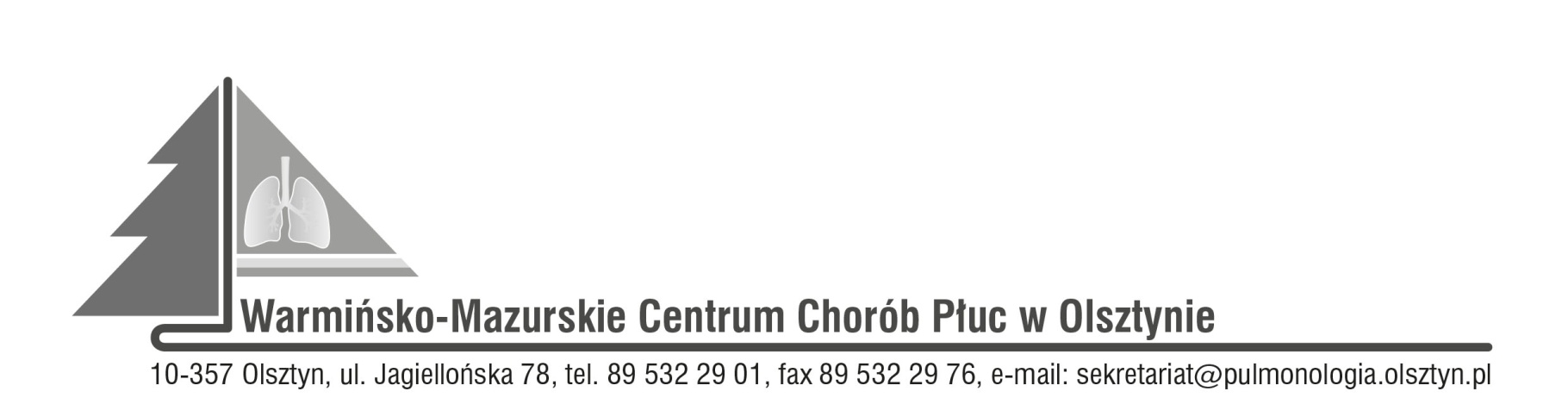 	    Olsztyn, dn. 04.03.2022r.ZAWIADOMIENIEO ROZSTRZYGNIĘCIU POSTĘPOWANIA KONKURSOWEGO:CPV 85141200-1 - usługi świadczone przez pielęgniarki 
Nr SDK.113.4.2022Dyrektor Warmińsko-Mazurskiego Centrum Chorób Płuc w Olsztynie na podstawie art. 151 ust. 1 w  zw. z art. art. 150 ust. 2 ustawy z dnia 27 sierpnia 2004r. o świadczeniach opieki zdrowotnej finansowanych ze środków publicznych w związku z art. 26 ust. 4 ustawy z dnia 15 kwietnia 2011r. o działalności leczniczej informuje, że w wyniku postępowania konkursowego na udzielanie pacjentom W-MCChP świadczeń zdrowotnych w zakresie:Udzielanie całodobowych świadczeń zdrowotnych w zakresie pielęgniarstwa operacyjnego wobec pacjentów Bloku Operacyjnego w Warmińsko-Mazurskim Centrum Chorób Płuc w Olsztynie. wybrano następującą ofertę:1.	Aleksandra Romanowska prowadząca działalność gospodarczą pod nazwą: Aleksandra Romanowska adres wykonywanej działalności:  10-503 Olsztyn, ul. Tadeusza Kościuszki 31 / 10, REGON: 521250707; NIP: 7393964298.Zatwierdzam Irena Petryna